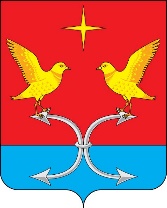 КОРСАКОВСКИЙ РАЙОННЫЙ СОВЕТ НАРОДНЫХ ДЕПУТАТОВ ОРЛОВСКОЙ ОБЛАСТИРЕШЕНИЕ24 апреля  2020  года		                                        № 187/1 - РСО внесении изменений в Постановление Корсаковского районного Совета народных депутатов от 18.11.2005 г. № 147 «О системе налогообложения  виде единого налога на вмененный доход для отдельных видов деятельности»   Принято Корсаковским районным Советом  народных депутатов                                                            ___________ 2020г.В целях антикризисной поддержки субъектов малого и среднего предпринимательства, руководствуясь Постановлением Правительства Российской Федерации от 03.04.2020 № 434 «Об утверждении перечня отраслей российской экономики в наибольшей степени пострадавших             в условиях ухудшения ситуации в результате распространения коронавирусной инфекции», главой 26.3 Налогового кодекса Российской Федерации  Корсаковский районный Совет народных депутатов РЕШИЛ:Внести в Положение «О системе налогообложения в виде единого налога на вмененный доход для отдельных видов деятельности», утвержденное постановлением Корсаковского районного Совета народных депутатов от 18.11.2005 г. № 147 следующие изменения:Статью 3 дополнить пунктом 9 следующего содержания:«1) Установить с 1 апреля 2020 года по 30 июня 2020 года ставку единого налога на вмененный доход в размере 7,5 процентов для организаций              и индивидуальных предпринимателей, основным видом деятельности которых в соответствии со сведениями, содержащимися в едином государственном реестре юридических лиц, едином государственном реестре индивидуальных предпринимателей по состоянию на 1 апреля 2020 года, является один из следующих видов экономической деятельности: Решение вступает в силу с даты официального опубликования                и распространяется на правоотношения, возникшие с 1 апреля 2020 года.Решение опубликовать (обнародовать).Председатель Совета                                                           В. М. СавинГлава района								В. Р. Кнодель№ п/пНаименование вида экономической деятельностиОКВЭД 21Деятельность автомобильного грузового транспорта и услуги по перевозкам49,42Деятельность по предоставлению мест для временного проживания553Деятельность по предоставлению продуктов питания и напитков564Ремонт компьютеров, предметов личного потребления и хозяйственно-бытового назначения955Стирка и химическая чистка текстильных и меховых изделий96,016Предоставление услуг парикмахерскими и салонами красоты96,02